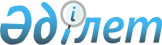 О прзнании утратившими силу некоторых решений Отрарского районного маслихатаРешение Отрарского районного маслихата Южно-Казахстанской области от 1 марта 2016 года № 47/260-V      В соответствии со статьей 7 Закона Республики Казахстан от 23 января 2001 года № 148-ІІ "О местном государственном управлении и самоуправлении в Республике Казахстан Отрарский районный маслихат ПРИНЯЛ РЕШЕНИЕ:

      1. Признать утратившими силу некоторые решения Отрарского районного маслихата согласно приложению к настоящему решению.

      2. Настоящее решение вводится в действие со дня первого официального опубликования.

 ПЕРЕЧЕНЬ
утративших силу решений Отрарского районного маслихата      1. Решение Отрарского районного маслихата от 23 сентября 2015 года № 39/225-V "Об утверждении Методики ежегодной оценки деятельности абминистративных государственных служащих аппарата Отрарского районного маслихата корпуса "Б" (зарегистрировано в Реестре государственной регистрации нормативных правовых актов за № 3388, опубликовано 6 ноября 2015 года в газете "Отырар алқабы" № 44);

      2. Решение Отрарского районного маслихата от 27 октября 2015 года № 40/231-V "О повышении ставок земельного налога и ставок единого земельного налога на не используемые земли сельскохозяйственного назначения" (зарегистрировано в Реестре государственной регистрации нормативных правовых актов за № 3438, опубликовано 4 декабря 2015 года в газете "Отырар алқабы" № 48).


					© 2012. РГП на ПХВ «Институт законодательства и правовой информации Республики Казахстан» Министерства юстиции Республики Казахстан
				
      Председатель сессии

      районного маслихата

К. Нуркулов

      Секретарь районного маслихата

Б. Зулпыхаров
Приложение к решению
Отрарского районного маслихата
от 1 марта 2016 года № 47/260-V